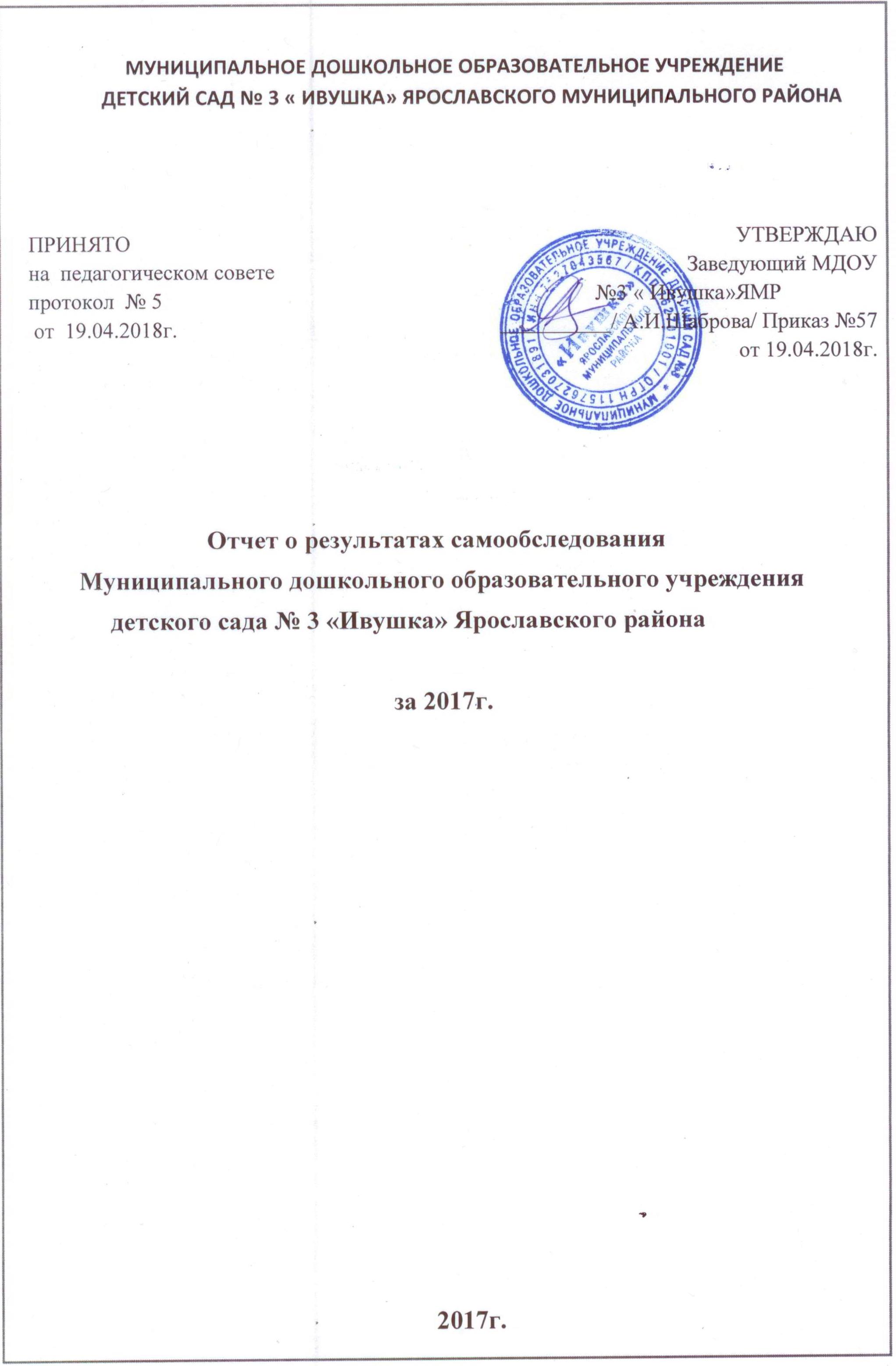 Аналитическая частьОбщие сведения об образовательной организации         Самообследование  МДОУ д/с № 3 « Ивушка» ЯМР проведено в соответствии с приказом Министерства образования и науки РФ от14 июня 2013г. № 462 « Об утверждении Порядка проведения самообследования образовательной организацией», приказом образовательной организации, подлежащей самообследованию», приказом Минобрнауки от 14.12.2017 № 1218 « О внесении изменений в Порядок проведения самообследования образовательной организации, утвержденный  приказом Министерства образования инауки Российской Федерации от 14.06.2013 № 462».        Целями проведения самообследования являются обеспечение доступности и открытости  информации о деятельности ДОУ, а также подготовка отчета о результатах самообследования.Здание расположено внутри жилого комплекса.  Здание Детского сада построено по типовому проекту. 
Общая площадь здания 3852,9 кв. м. группа № 1  «Утята»:приемная  -  24,5 м2групповая -  50,1 м2спальня    -   49,4группа  № 2   «Гномики»:приемная – 27,8 м2      групповая -50 1 м2   спальня  -   49,4 м2    группа № 3   «Зайчата»:приемная –   28,0 м2групповая  - 50,1 м2спальня     -  49,4 м2 группа №4 «Медвежата»:приемная -   28,0 м 2групповая  - 50,1 м2спальня     -  49,4 м2группа №5  «Колобок»:приемная -  29,1 м 2групповая – 50,1 м 2спальня    -   49,4 м 2группа №6«Пчёлка»:приемная -   28,0 м2групповая  - 50,1 м2спальня      - 49,4 м 2группа  №7«Солнышко»:приемная – 28,4 м 2групповая – 50,1 м2спальня     -  49,4 м2группа №8  «АБВГДейка»:приемная -  24,5 м2групповая – 50,1 м2Физкультурный зал– 81,6 м2Музыкальный зал- 67,4 м2Методический кабинет -14,2 м 2Холл в коридоре детского   сада  «Зимний сад»  - 9,4 Музыкальный зал – 89 кв.м.Спортивный зал – 97 кв.м.Кабинет логопеда -10.4 кв.мКабинет психолога – 5,7 кв.м.Медицинский  блок:медицинский кабинет – 11,4 м2процедурный кабинет -9,4м2 изолятор с санузлом и приемной – 14,72 м2туалет с местом для дизрастворов  - 6,0 м2Пищеблок:Кухня с раздаточной -27,4 м 2Холодный цех – 11,9 м2 Мясо-рыбный цех – 14,1 м2Овощной цех – 10,0 м2Кладовая сухих продуктов – 11,9 м2Кладовая овощей -9,2 м2Комната холодильного оборудования – 8,6 м2Комната временного хранения пищевых отходов – 2,9 м2Моечная кухонной посуды – 6,4 м2Моечная обменной тары – 5,0 м2 Земельный участок  общая площадь – 20239 м2На территории ДОУ расположены 8 игровых участков с закрытыми верандами, хозяйственный двор,  спортивная площадка в стадии оформления. Территория ДОУ огорожена, закрывается от доступа посторонних лиц, имеется видеонаблюдение. Участки оснащены стационарным игровым оборудованием. Рядом со зданием детского сада находятся социально значимые объекты:Почтовое отделение поселка Ивняки, Библиотека поселка Ивняки, Физкультурный оздоровительный комплекс поселка Ивняки, Ивняковская ОШ.ФАПОбщее количество воспитанников за отчетный период  2017 г. -  175 воспитанниковЦель деятельности ДОУ – осуществление образовательной деятельности по реализации образовательных программ дошкольного образования.Предметом деятельности ДОУ является формирование общей культуры, развитие физических, интеллектуальных, нравственных, эстетических и личностных качеств, формирование предпосылок учебной деятельности, сохранение и укрепление здоровья воспитанников.II. Система управления организацииУправление ДОУ  осуществляется в соответствии с действующим законодательством и уставом.Управление ДОУ строится на принципах единоначалия и коллегиальности. 
Коллегиальными органами управления являются: совет родителей, педагогический 
совет, общее собрание работников. Единоличным исполнительным органом является 
руководитель – заведующий.Органы управления, действующие в ДОУСтруктура и система управления соответствуют специфике деятельности ДОУIII. Состояние здоровья воспитанниковВ основу работы учреждения заложены задачи, определенные ФГОС ДО,  среди которых ведущее место занимают вопросы, связанные с охраной жизни и здоровья детей – как физического, так и психического.Распределение по группам здоровьяАналитические данные по состоянию здоровья детейАнализ заболеваемости воспитанниковПосещаемость за  2017г.Ранний возраст 1,5-3 лет   73%Дошкольный возраст  3-7лет 73%Заболеваемость за  2017г.Ранний возраст 1,5-3 лет     10 %Дошкольный возраст 3-7лет   14%Для сохранения и укрепления здоровья воспитанников в ДОУ применяются здоровьесберегающие технологии:профилактические.физкультурно-оздоровительные. обеспечения социально-психологического благополучия ребенка.технологии  обучения и пропаганды здорового образа жизни.IV. Оценка образовательной деятельностиОбразовательная деятельность в ДОУ организована в соответствии с 
Федеральным законом от 29.12.2012 № 273-ФЗ «Об образовании в Российской Федерации», 
ФГОС дошкольного образования, СанПиН 2.4.1.3049-13 «Санитарно-эпидемиологические 
требования к устройству, содержанию и организации режима работы дошкольных 
образовательных организаций».Образовательная деятельность ведется на основании утвержденной основной 
образовательной программы дошкольного образования, которая составлена в 
соответствии с ФГОС дошкольного образования, с учетом примерной образовательной 
программы дошкольного образования, санитарно-эпидемиологическими правилами и 
нормативами и  с учетом недельной нагрузки.В ДОУ сформировано 8 групп общеразвивающей направленности. Из  них:ранний возраст 2-3 лет                              - 1младший дошкольный возраст 3-4 лет     -3младший дошкольный возраст 4-5 лет     -2 старший дошкольный возраст  5-6 лет    -1старший дошкольный возраст  6-7 лет     -1      Реализация Программы предполагает оценку индивидуального развития детей. Такая оценка проводится педагогическим работником в рамках педагогического мониторинга(динамика развития ребенка) Педагогический мониторинг проводится в системе аутентичной оценки и строится в основном на анализе реального поведения ребенка, в ходе наблюдений за активностью детей в спонтанной и специально организованной деятельности. Уровень развития детей анализируется по итогам педагогического мониторинга. Формы проведения мониторинга:− диагностические занятия (по каждому разделу программы);− диагностические срезы;− наблюдения, итоговые занятия.Карты  мониторинга включают анализ уровня развития целевых ориентиров детского 
развития и качества освоения образовательных областей. Результаты качества освоения ООП ДОУ  на май  2017 года выглядят следующим образом:                 В  начале мая  2017 года педагоги ДОУ проводили обследование воспитанников 
подготовительной группы на предмет оценки сформированности предпосылок к 
учебной деятельности в количестве 6 человек. Задания позволили оценить уровень 
сформированности предпосылок к учебной деятельности: возможность работать в 
соответствии с фронтальной инструкцией (удержание алгоритма деятельности), 
умение самостоятельно действовать по образцу и осуществлять контроль, обладать 
определенным уровнем работоспособности, а также вовремя остановиться в 
выполнении того или иного задания и переключиться на выполнение следующего, 
возможностей распределения и переключения внимания, работоспособности, темпа, 
целенаправленности деятельности и самоконтроля.Психологическая диагностика проводилась с апреля по май в  групповой и индивидуальной форме. Обследовано 6 (100%) детей. Общий итог готовности к школьному обучению:           Результаты педагогического анализа показывают преобладание детей с высоким  
уровнем развития при прогрессирующей динамике на май 2017г, что 
говорит о результативности образовательной деятельности в ДОУ.Воспитательная работаЧтобы выбрать стратегию воспитательной работы, в 2017 году проводился анализ 
состава семей воспитанников.Общий состав воспитанников муниципального дошкольного учреждения детский сад № 3«Ивушка» ЯМР, социальный статус семей.Общее число семей – 165 (   из 10 семей 2 ребенка посещают  МДОУ № 3 «Ивушка»)Полных семей –  139 (85%), из них многодетных – 22 (15%)Неполных семей – 26 (15%), из них многодетных – 0 (0%)Опекунские – 0 (0%).Количество детей в семье:Образование родителей:Жилищные условия:У ребенка:Отдельная комната – 101 (58%)Уголок в общей комнате – 74 (42%)Образование родителей:Категория семьи:Жилищные условия:Воспитательная работа строится с учетом индивидуальных особенностей детей, с 
использованием разнообразных форм и методов, в тесной взаимосвязи воспитателей, 
специалистов и родителей. Детям из неполных семей уделяется большее внимание в 
первые месяцы после зачисления в ДОУ.Дополнительное образованиеВ сентябре 2017 года в ДОУ  организована работа по дополнительным образовательным программам по следующим направлениям:Познавательное развитие  «Раз ступенька, два ступенька», руководитель- воспитатель Беспалова Т.Б.Художественно-эстетическое развитие «Хореография для детей», руководитель -воспитатель Крылова Ю.С.Речевое развитие «Увлекательное чистописание», руководитель -воспитатель Муратова Е.С.Физическое развитие «Школа мяча», руководитель -инструктор по физической культуре  Качалова Е.В.Художественно-эстетическое развитие «Изобразительное творчество», руководитель- воспитатель Чунихина И.С.Речевое развитие посредством сочетания музыки и движения «Логоритмика», руководители-музыкальный руководитель   Бодрова О.В. и  педагог-психолог Новикова Ю.А.Художественно-эстетическое развитие «Ритмический островок», руководители - музыкальный руководитель   Бодрова О.В. и  педагог-психолог Новикова Ю.А.В дополнительном образовании задействовано 72%  воспитанников ДОУV. Оценка функционирования внутренней системы оценки качества образования    Мониторинг качества образовательной деятельности в 2017 году показал хорошую работу педагогического коллектива по всем показателям образовательно-воспитательной деятельности. В течение года педагоги и  воспитанники ДОУ успешно участвовали в конкурсах и мероприятиях  различного уровня. 1.Участие педагогов детского сада в работе конференций, семинаров, круглых столов.2.Участие педагогов и воспитанников в конкурсах за 2017   г.VI. Оценка кадрового обеспечения Детский сад укомплектован педагогическими кадрами на 100%  согласно штатному расписанию. Образовательную деятельность осуществляет сплоченный творческий коллектив, ориентированный на создание в учреждении условий для разностороннего полноценного развития ребенка. Соотношение воспитанников , приходящихся на 1  взрослого следующее:- воспитанники / педагоги – 8/1,- воспитанники/ все сотрудники – 4/1Всего педагогических работников -21, из них:Образовательный уровень педагогических кадров: Высшее-13 / 62% в т.ч. педагогическое  -  13/62% среднее профес..- 8 /38%  в т.ч. педагогическое – 8 /38%  Итого с профессиональным образованием -  21,с педагогическим.-100% Категорийность педагогов:Высшая  квалификационная  категория – 2/ 10%Первая  квалификационная категория – 7/33%СЗД -1 -5%Без категории -  11/52%Высшая квалификационная категория Первая квалификационная категория не аттестованныеКурсы повышения квалификации в 2017 году прошли 15 работников ДОУ.
На 29.12.2017  3 педагога проходят обучение в ВУЗах по педагогическим 
специальностям  (Бодрова О.В., Сталь Н.И., Шилова Е.К.)Диаграммы с характеристиками кадрового состава ДОУ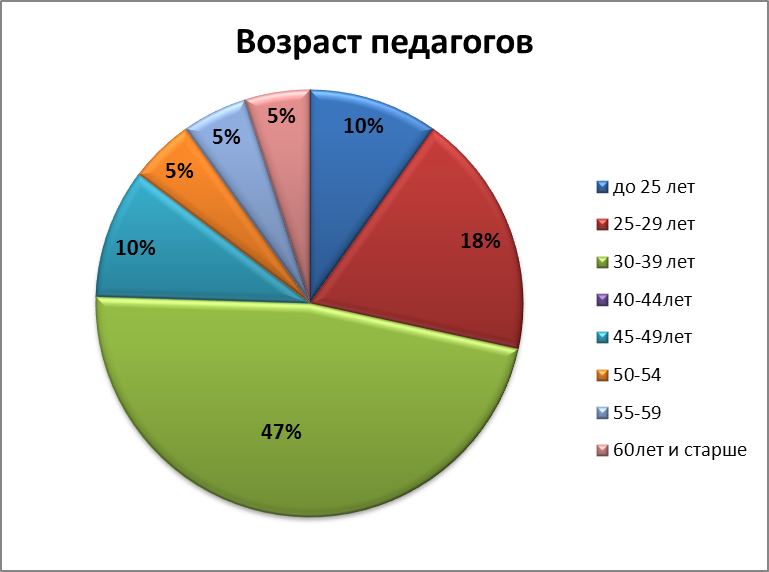 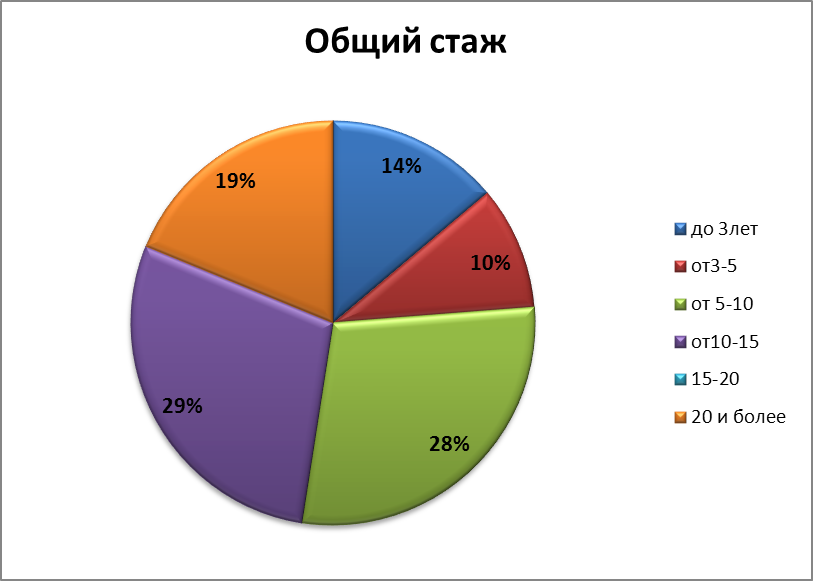 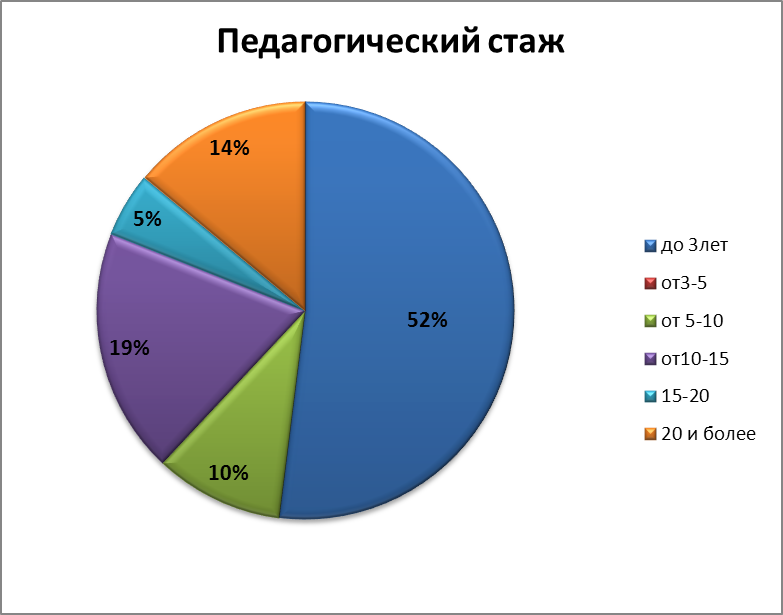 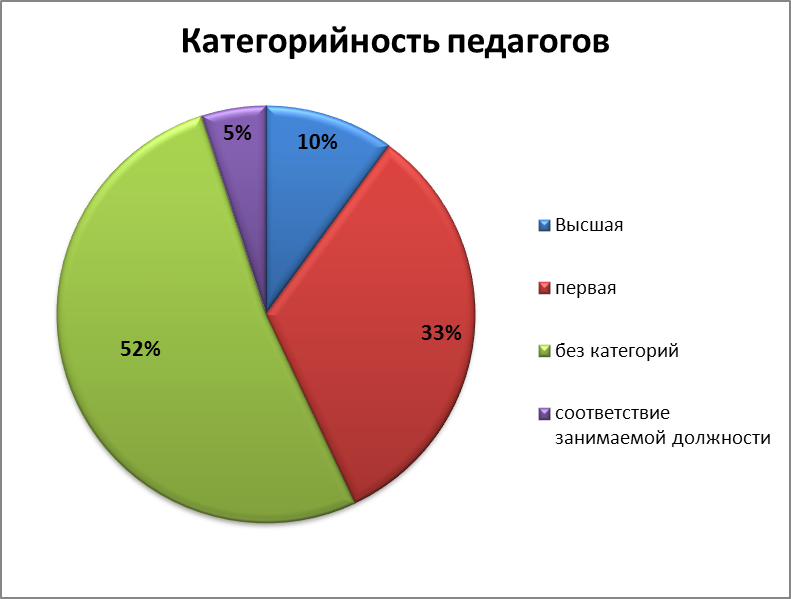  Педагоги постоянно повышают свой профессиональный уровень,  активно  участвуют в работе методических объединений, знакомятся с опытом работы своих коллег и других дошкольных учреждений, а также  большое внимание уделяют вопросам самообразования.  Все это способствует    повышению качества образования и 
воспитания  дошкольников. VII. Оценка учебно-методического и библиотечно-информационного обеспечения       В детском саду библиотека является составной частью методической службы. 
Библиотечный фонд располагается в методическом кабинете, кабинетах 
специалистов, группах детского сада. Библиотечный фонд представлен методической 
литературой по всем образовательным областям основной общеобразовательной 
программы, детской художественной литературой, периодическими изданиями, а также 
другими информационными ресурсами на различных электронных носителях. В каждой 
возрастной группе имеется банк необходимых учебно-методических пособий, 
рекомендованных для планирования воспитательно-образовательной работы в 
соответствии с обязательной частью ООП.В 2017 году детский сад пополнил учебно-методический комплект к примерной 
общеобразовательной программе дошкольного образования «От рождения до школы» в 
соответствии с ФГОС. 
          В методическом кабинете создаются  условия для 
возможности организации совместной деятельности педагогов. Информационное обеспечение ДОУ включает:− программное обеспечение – позволяет работать с текстовыми редакторами, 
интернет-ресурсами, фото-, видеоматериалами, графическими редакторами.- инфрмационно-телекоммуникационное оборудование: 6 ноутбуков, МФУ- 2 , принтеры – 2, из них цветной- 1, проекторы + экраны+ подставки под проектор – 8 комплектов; - музыкальный зал оснащен  активной  двухполосной   аккустической  системой, пианино, баян.- физкультурный зал оснащен необходимым спортивным оборудованием, инвентарем и спортивными снарядами,  В детском саду учебно-методическое и информационное обеспечение достаточное для 
организации образовательной деятельности и эффективной реализации 
образовательных программ.VIII. Оценка материально-технической базыВ ДОУ сформирована материально-техническая база для реализации 
образовательных программ, жизнеобеспечения и развития детей.В ДОУ оборудованы помещения:− групповые помещения – 8;− кабинет заведующего – 1;− методический кабинет – 1;− кабинет логопеда -1;−  кабинет психолога - 1;− музыкальный зал – 1;− физкультурный зал – 1;− пищеблок – 1;− прачечная – 1;− медицинский кабинет – 1;При создании РППС (развивающей предметно-пространственной среды) воспитатели учитывают возрастные и  индивидуальные особенности детей своей группы. Оборудованы групповые комнаты, включающие игровую, познавательную, обеденную зоны.Материально-техническое состояние ДОУ и территории соответствует 
действующим санитарно-эпидемиологическим требованиям к устройству, содержанию 
и организации режима работы в дошкольных организациях, правилам пожарной, охранной, антитеррористической  безопасности, требованиям охраны труда.Результаты анализа показателей деятельности организацииДанные приведены по состоянию на 29.12.2017.                                                                    Анализ показателей указывает на то, что ДОУ имеет достаточную 
инфраструктуру, которая соответствует требованиям СанПиН 2.4.1.3049-13 
«Санитарно-эпидемиологические требования к устройству, содержанию и организации 
режима работы дошкольных образовательных организаций» и позволяет 
реализовывать образовательные программы в полном объеме в соответствии с ФГОС 
ДО. Детский сад укомплектован достаточным количеством педагогических и иных работников, которые  регулярно проходят повышение квалификации, что обеспечивает результативность образовательной деятельности.      Деятельность образовательного учреждения направлена на удовлетворение потребностей семьи, дальнейшее обогащение физического, познавательного, социального, эстетического развития ребенка, формирование базисных основ личности на основе интеграции различных видов деятельности, гибкого отбора содержания образования и педагогических технологий.       Все это, в перспективе,  должно привести к более высоким  результатам в воспитании и развитии детей. Наименование учрежденияМуниципальное дошкольное образовательное учреждение детский сад № 3« Ивушка»Ярославского  муниципального  района.Сокращенное наименование учрежденияМДОУ  № 3 « Ивушка» ЯМРСтатус образовательного учрежденияФункционирующее	Год основания2016г.Тип учрежденияДошкольное образовательное учреждениеОсновные виды деятельностиРеализация основной образовательной программы дошкольного образованияАдреса фактического местонахождения150507 , Ярославская область,  Ярославский район, пос. Ивняки, ул. Центральная,  д.11.Руководитель учрежденияЗаведующийШаброва Алевтина ИвановнаКонтактный телефон(84852) 59-36-17Учредителем  Образовательного  учрежденияЯрославский муниципальный район Ярославской областиФункции и полномочия учредителяОсуществляет управление образования Администрация муниципального районаАдрес сайтаhptt: //ds3yar.edu.yar.rАдрес электронной почтыE-mail: ds3ivushka@rambler.ruУставУтвержден приказом управления образования  Администрации Ярославского муниципального района от 16.11.2015г. № 321Лицензия№309/16 от 30 мая 2016г.  Серия 76Л02 № 0001083Режим работы МДОУ5-дневная рабочая неделя с 12-часовым пребыванием детей с 07.00 ч. до 19.00 ч. Выходные: суббота, воскресенье, праздничные дни.Принцип комплектования группОдновозрастное.Детский сад рассчитан на 176 мест согласно норм Постановления Главного государственного санитарного врача Российской Федерации от 15 мая 2013 г. № 26 «Об утверждении СанПиН 2.4.1.3049-13 «Санитарно-эпидемиологические требования к устройству, содержанию и организации режима работы дошкольных образовательных организаций»Количество группВ МДОУ функционирует всего 8 групп ранний возраст 2-3 лет                              - 1младший дошкольный возраст 3-4 лет     -3младший дошкольный возраст 4-5 лет     -2старший дошкольный возраст  5-6 лет    -1старший дошкольный возраст  6-7 лет     -1Виды группОбщеразвивающиеНаименование органаФункцииЗаведующийКонтролирует работу и обеспечивает эффективное 
взаимодействие структурных подразделений организации, 
утверждает штатное расписание, отчетные документы 
организации, осуществляет общее руководство ДОУСовет родителейРассматривает вопросы:− развития образовательной организации;− финансово-хозяйственной деятельности;− материально-технического обеспеченияПедагогический советОсуществляет текущее руководство образовательной 
деятельностью Детского сада, в том числе рассматривает 
вопросы:− развития образовательных услуг;− регламентации образовательных отношений;− разработки образовательных программ;− выбора учебников, учебных пособий, средств обучения и 
воспитания;− материально-технического обеспечения образовательного 
процесса;− аттестации, повышении квалификации педагогических 
работников;− координации деятельности методической работыОбщее собрание 
работниковРеализует право работников участвовать в управлении 
образовательной организацией, в том числе:− участвовать в разработке и принятии коллективного 
договора, Правил трудового распорядка, изменений и 
дополнений к ним;− принимать локальные акты, которые регламентируют 
деятельность образовательной организации и связаны с 
правами и обязанностями работников;− разрешать конфликтные ситуации между работниками и 
администрацией образовательной организации;− вносить предложения по корректировке плана мероприятий 
организации, совершенствованию ее работы и развитию 
материальной базыГруппа здоровья Дети до 3лет в %(22детей)Дети от 3до 7 лет в %(153детей)Всего детей в  %(175 детей)1-я1 (4%)13 (8%)14(8%)2-я19 (86%)127 (83%)146 (83%)3-я2(9%)13 (8%)15 (9%)4-я000За 2017 г.За 2017 г.Количество детей в ДОУ175 ( 22-ясли , 153 сад)1 группа здоровья14(18%)2 группа здоровья146 (83%)3 группа здоровья 15 (9%)4 группа здоровья0 Количество детей состоящих на « Д» учете /всего заболеваний9Эндокринные заболевания6Психоневрология-Бронхолегочная патология1Дефекты речи6Желудочно-кишечные заболевания-Патология зрения-Аллергодерматозы8Нефроурологические заболевания2Ортопедическая патология38Заболевание с.с.с.1Хирургические заболевания-Лор заболевания30ОРВИ и грипп в % от общей заболеваемости75%% часто болеющих детей10%Индекс здоровья24Количество пропущенных детей дней 1 ребенком по болезни4Количество травм0год2017ЗаболеваемостьКол-во дней   пропущенных детьми по болезни за 2017 г. - 984ОРЗ, ОРВИ715ОЖКЗ0Ранний  возраст 1,5-3летРанний  возраст 1,5-3летРанний  возраст 1,5-3летРанний  возраст 1,5-3летРанний  возраст 1,5-3летРанний  возраст 1,5-3летРанний  возраст 1,5-3летРанний  возраст 1,5-3летРанний  возраст 1,5-3летРанний  возраст 1,5-3летРанний  возраст 1,5-3летРанний  возраст 1,5-3летРанний  возраст 1,5-3летРанний  возраст 1,5-3лет№п/пГруппаСоциально-коммуникативное развитиеСоциально-коммуникативное развитиеХудожественно-эстетическое развитиеХудожественно-эстетическое развитиеРечевое развитиеРечевое развитиеФизическое развитиеФизическое развитиеПознавательное развитиеПознавательное развитиеИтого средний баллИтого средний балл№п/пГруппаСоциально-коммуникативное развитиеСоциально-коммуникативное развитиеХудожественно-эстетическое развитиеХудожественно-эстетическое развитиеРечевое развитиеРечевое развитиеФизическое развитиеФизическое развитиеПознавательное развитиеПознавательное развитиеИтого средний баллИтого средний балл№п/пГруппан.гк.гн.гк.гн.гк.гн.гк.гн.гк.гн.гк.г1. Утята2,173,182,153,471,843,11,83,11,9323,22.  Гномики2,092,312,152,2122,081,562,752,122,222,33. Зайчата2,22,91,92,91,82,91,963,122,81,92,94. Медвежата22,622,222,31,92,9922,31,82,6Итого:Итого:8,4610,998,210,87,6410,47,2211,98,02107,711Средний балл по всем показателямСредний балл по всем показателям2,1232,0531,9131,8132,012,61,93,0Дошкольный возраст 3-7 летДошкольный возраст 3-7 летДошкольный возраст 3-7 летДошкольный возраст 3-7 летДошкольный возраст 3-7 летДошкольный возраст 3-7 летДошкольный возраст 3-7 летДошкольный возраст 3-7 летДошкольный возраст 3-7 летДошкольный возраст 3-7 летДошкольный возраст 3-7 летДошкольный возраст 3-7 летДошкольный возраст 3-7 летДошкольный возраст 3-7 лет№п/пГруппаСоциально-коммуникативное развитиеСоциально-коммуникативное развитиеХудожественно-эстетическое развитиеХудожественно-эстетическое развитиеРечевое развитиеРечевое развитиеФизическое развитиеФизическое развитиеПознавательное развитиеПознавательное развитиеИтого средний баллИтого средний балл№п/пГруппаСоциально-коммуникативное развитиеСоциально-коммуникативное развитиеХудожественно-эстетическое развитиеХудожественно-эстетическое развитиеРечевое развитиеРечевое развитиеФизическое развитиеФизическое развитиеПознавательное развитиеПознавательное развитиеИтого средний баллИтого средний балл№п/пГруппан.гк.гн.гк.гн.гк.гн.гк.гн.гк.гн.гк.г1.       Колобок2,332,822,472,742,252,62,332,62,223,22,322,82.       Пчелка1,83,41,32,71,83,21,93,21,93,21,73,13.       Солнышко2,533,352,483,272,453,22,713,742,483,32,533,44.АБВГДейка 6-7 лет3,1452,754,352,83,953,274,52,914,32,974,34.АБВГДейка 5-6 лет2,523,732,543,542,413,491,654,12,4542,314Итого:Итого:12,3218,311,516,611,716,411,818,111,9181218 Средний балл по всем показателям Средний балл по всем показателям2,4642,313,322,343,292,3742,3942,374,0высокийсреднийнизкийнедопустимый510-84%16%0-Количество детейКоличество семейПроцентОдин 67 38%Двое 8951%Трое 148%Четверо 53%Пятеро00%Образование мамыОбразование мамыОбразование мамыОбразование папыОбразование папыОбразование папыполное11%00%0%высшее10560%7945%45%неп.высшее74%42%2%среднее6135%828247%неп.среднее11%111%Вид жильяКоличество семейПроцентКвартира15086%Коммунальная квартира21%Общежитие11%Малосемейка00%Частный дом2212%№УровеньНаименование конференций, семинаров (где проводился) Форма участияРайонный17.02.2017гСеминар « Интеграция  образовательных областей « Физичесое развитие»+ « Познавательное развитие»Инструктор ФК Качалова Е.В.участникРайонный01.03.2017г.« Детский сад и семья-общее речевое пространство» МДОУ № 18  « Теремок» ЯМР с. ТуношнаВласова О.В.слушатель14.03.2017г.Мастер-класс « Форма представления актуального педагогического опыта»МОУ Октябрьская СОШ, г.РыбинскВласова О.В.слушательРайонный26.04.2017Открытая научно-практическая конференция педагогических работников системы ЯМРСт. воспитательЦарькова С.Г.ВоспитательБеспалова Т.Б.Муратова Е.С.слушательРегиональный15.06.2017Слет инструкторов по физической культуре дошкольных образовательных организацийИнструктор ФК Качалова Е.В.участник02.10.2017г.Управления образования ЯМРСеминар «Формирование эффективного пространства в условиях инклюзивного образования»Администрация управления образования ЯМРЦарькова С.Г.Власова О.ВБодрова О.В.Качалова Е.В.Крылова Ю.ССеменова К.Ю.11.10.2017г.РайонныйСеминар «Особенности оценивания профессиональной деятельности педагогических работников при их аттестации» Начальник отдела ГУЯОЦО и ККОСтарший воспитательЦарькова С.Г.Районный 24.10.2017г.Семинар Использование современных образовательных технологий в музыкальной деятельности дошкольников»МДОУ № 27 « Светлячок»Бодрова О.В.Районный 27.10.2017г.Семинар Теоретические  и методические основы проектного метода. Практическая реализация проектного метода в области «Физического развития.МДОУ № 5 « Гнездышко»  ТуношнаКачалова Е.В.Районный 31.10.2017г.Семинар «Психолого-педагогическое сопровождение периода адаптации детей к детскому саду»МДОУ № 15 « Аленушка»Педагог-психологНовикова Ю.А.Областной 16.11.2017г.ИРО Семинар «Создание психолого-педагогических условий реализации основнойСтарший воспитательЦарькова С.Г.Педагог-психологНовикова Ю.А.17.11.2017ОбластнойСеминар «Использование инновационных образовательных технологий в музыкальном воспитании дошкольников» МОУ Леснополянская НШ им.К.Д.Ушинского ЯМРБодрова О.В.Участник22.11.2017г.ОбластнойСеминар « Особенности диагностики Физического развития детей дошкольного возраста»ИРОКачалова Е.В.22.11.2017г.ОбластнойСеминар « Особенности диагностики Физического развития детей дошкольного возраста»ИРОКачалова Е.В.28.11.2017гСеминар Методика « Квадрат функций» как основа развития педагогов в условиях реализации ФГОС ДО»Старший воспитательЦарькова С.Г.29.11.2017г.РегиональныйНаучно-практическая конференция « Дошкольное образование региона: успешные практики, эффективные технологии, современные программы»ИРОСтарший воспитательЦарькова С.Г.№п/пУровеньНаименование конкурсаРезультатучастияДОУ09.03.2017гКонкурса совместного творчества, посвященного Международному женскому дню 8 Марта « Цветочек »Учитель-логопедВласова О.В.диплом III  степениДОУКонкурс-выставка декоративно-прикладного и изобразительного творчества  «Пасхальная радость»Учитель-логопедВласова О.В.диплом III степениДОУКонкурс-выставка декоративно-прикладного и изобразительного творчества  «Пасхальная радость» Сурикова Полина1 степениДмитриев Андрей2 степиДиплом 2 степениЧистова АнастасияМолотов Иван Мухина ДарьяЛебедева Таисьядиплом III  степени Районный Апрель 2017г Эколого – биологический конкурс « Зов земли родной»Кирик Ростислав 3 местоПерцхели ЕкатеринаКарулина ДарьяДмитриев АндрейучастникиОбластнойЭнергосбережение «Наш теплый дом – 2017»10 участниковРайонный « Наш любимый школьный двор» проект в номинации « Комплексный подход к озеленению территории дошкольной образовательной организации»УчастникиСтарший воспитатель1Воспитатели16Музыкальный руководитель1Учитель – логопед 1Педагог-психолог1Инструктор по физической культуре1№ФИОДолжностьКатегорияМуратова Евгения СергеевнаВоспитательвысшаяСталь Наталья ИвановнаВоспитательвысшаяИТОГО: педагогов 2ИТОГО: педагогов 2ИТОГО: педагогов 2ИТОГО: педагогов 2№ФИОДолжностьКатегория1.Царькова Светлана ГеннадьевнаСтарший воспитательпервая2.Качалова Екатерина ВикторовнаИнструктор по ФКпервая 3.Новикова  Юлия АлександровнаПедагог-психологпервая4.Кочнева Зинаида СергеевнаВоспитательпервая5.Лаптева Евгения АлександровнаВоспитательпервая 6.Беспалова Тамара БорисовнаВоспитательпервая 7.Травина Ирина ГеннадьевнаВоспитательперваяИТОГО: 7ИТОГО: 7ИТОГО: 7ИТОГО: 7№ФИОДолжностьКатегорияАрнгольд Анастасия ЕвгеньевнаВоспитательБелазерова Светлана НиколаевнаВоспитательСеменова Ксения ЮрьевнаВоспитательБахвалова Марина СергеевнаВоспитательЧунихина Ирина СергеевнаВоспитательШилова Екатерина КириловнаВоспитательЗорина Ирина СергеевнаВоспитательсздСеменова Светлана ВладимировнаВоспитательКрылова Юлия СергеевнаВоспитательТумгоева Таиса ДаудовнаВоспитательБодрова Ольга ВладимировнаМуз.руководительВласова Олеся ВладимировнаУчитель-логопедИТОГО:  педагогов без категории – 12ИТОГО:  педагогов без категории – 12ИТОГО:  педагогов без категории – 12ИТОГО:  педагогов без категории – 12N п/пПоказателиЕдиница измерения1.Образовательная деятельность1.1Общая численность воспитанников, осваивающих образовательную программу дошкольного образования, в том числе:1751.1.1В режиме полного дня (12 часов)1751.1.2В режиме кратковременного пребывания (3-5 часов)-1.1.3В семейной дошкольной группе-1.1.4В форме семейного образования с психолого-педагогическим сопровождением на базе дошкольной образовательной организации-1.2Общая численность воспитанников в возрасте до 3 лет221.3Общая численность воспитанников в возрасте от 3 до 8 лет1531.4Численность/удельный вес численности воспитанников в общей численности воспитанников, получающих услуги присмотра и ухода:175/100%1.4.1В режиме полного дня (8-12 часов)175/100%1.4.2В режиме продленного дня (12-14 часов)-1.4.3В режиме круглосуточного пребывания-1.5Численность/удельный вес численности воспитанников с ограниченными возможностями здоровья в общей численности воспитанников, получающих услуги:11/6,3%1.5.1По коррекции недостатков в физическом и (или) психическом развитии-1.5.2По освоению образовательной программы дошкольного образования        11/6,3%1.5.3По присмотру и уходу11/6,3%1.6Средний показатель пропущенных дней при посещении дошкольной образовательной организации по болезни на одного воспитанника41.7Общая численность педагогических работников, в том числе:211.7.1Численность/удельный вес численности педагогических работников, имеющих высшее образование13/62%1.7.2Численность/удельный вес численности педагогических работников, имеющих высшее образование педагогической направленности (профиля)13/62%1.7.3Численность/удельный вес численности педагогических работников, имеющих среднее профессиональное образование8 /38%1.7.4Численность/удельный вес численности педагогических работников, имеющих среднее профессиональное образование педагогической направленности (профиля)8 /38%1.8Численность/удельный вес численности педагогических работников, которым по результатам аттестации присвоена квалификационная категория, в общей численности педагогических работников, в том числе:9/43%1.8.1Высшая2/10%1.8.2Первая7/33%1.9Численность/удельный вес численности педагогических работников в общей численности педагогических работников, педагогический стаж работы которых составляет:1.9.1До 5 лет11/52%1.9.2Свыше 30 лет3/14%1.10Численность/удельный вес численности педагогических работников в общей численности педагогических работников в возрасте до 30 лет6/29%1.11Численность/удельный вес численности педагогических работников в общей численности педагогических работников в возрасте от 55 лет2/10%1.12Численность/удельный вес численности педагогических и административно-хозяйственных работников, прошедших за последние 5 лет повышение квалификации/профессиональную переподготовку по профилю педагогической деятельности или иной осуществляемой в образовательной организации деятельности, в общей численности педагогических и административно-хозяйственных работников22/96%1.13Численность/удельный вес численности педагогических  работников прошедших повышение квалификации по применению в образовательном процессе федеральных государственных образовательных стандартов в общей численности педагогических  работников15/71%1.14Соотношение "педагогический работник/воспитанник" в дошкольной образовательной организации21/1751.15Наличие в образовательной организации следующих педагогических работников:1.15.1Музыкального руководителяда1.15.2Инструктора по физической культуреда1.15.3Учителя-логопедада1.15.4Логопедада1.15.5Учителя- дефектолога-1.15.6Педагога-психологада2.Инфраструктура2.1Общая площадь помещений, в которых осуществляется образовательная деятельность, в расчете на одного воспитанника549,8/3,1кв.м.2.2Площадь помещений для организации дополнительных видов деятельности воспитанников198 кв.м.2.3Наличие физкультурного залада2.4Наличие музыкального залада2.5Наличие прогулочных площадок, обеспечивающих физическую активность и разнообразную игровую деятельность воспитанников на прогулкеда